Publicado en Madrid el 04/09/2017 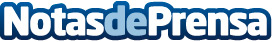 ÑFIT 2017, el mejor evento fitness para iniciar la temporadaLa Federación Española de Actividades Dirigidas y Fitness (FEDA) a través de FEDA Madrid,  organiza una nueva edición de ÑFIT, un evento en el que se dan cita profesionales de diferentes sectores del Fitness y el WellnessDatos de contacto:Carmen DurántezAgencia Digital Yabadabadu911 310 633Nota de prensa publicada en: https://www.notasdeprensa.es/nfit-2017-el-mejor-evento-fitness-para-iniciar Categorias: Nacional Madrid Eventos Otros deportes Fitness http://www.notasdeprensa.es